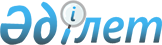 О внесении изменений в постановление акимата Толебийского района от 20 февраля 2013 года № 158 "Об установлении квоты рабочих мест для лиц, состоящих на учете службы пробации уголовно-исполнительной инспекции, а также лиц, освобожденных из мест лишения свободы и несовершеннолетних выпускников интернатных организаций"
					
			Утративший силу
			
			
		
					Постановление акимата Толебийского района Южно-Казахстанской области от 10 февраля 2015 года № 77. Зарегистрировано Департаментом юстиции Южно-Казахстанской области 11 марта 2015 года № 3073. Утратило силу постановлением акимата Толебийского района Южно-Казахстанской области от 6 мая 2016 года № 155      Сноска. Утратило силу постановлением акимата Толебийского района Южно-Казахстанской области от 06.05.2016 № 155.

      В соответствии с пунктом 1 статьи 21 Трудового кодекса Республики Казахстан от 15 мая 2007 года, пунктом 2 статьи 31 Закона Республики Казахстан от 23 января 2001 года "О местном государственном управлении и самоуправлении в Республике Казахстан" и подпунктами 5-5), 5-6) статьи 7 Закона Республики Казахстан от 23 января 2001 года "О занятости населения", акимат Толебийского района ПОСТАНОВЛЯЕТ:

      1. Внести в постановление акимата Толебийского района от 20 февраля 2013 года № 158 "Об установлении квоты рабочих мест для лиц, состоящих на учете службы пробации уголовно-исполнительной инспекции, а также лиц, освобожденных из мест лишения свободы и несовершеннолетних выпускников интернатных организаций" (зарегистрировано в реестре государственной регистрации нормативных правовых актов под номером 2253, опубликовано 30 марта 2013 года в газете "Ленгер жаршысы") следующие изменения:

      в преамбуле слова "подпунктом 13) пункта 1 статьи 31 Закона Республики Казахстан от 23 января 2001 года "О местном государственном управлении и самоуправлении в Республике Казахстан" заменить словами "пунктом 2 статьи 31 Закона Республики Казахстан от 23 января 2001 года "О местном государственном управлении и самоуправлении в Республике Казахстан".

      2. Государственному учреждению "Аппарат акима Толебийского района" в порядке, установленном законодательными актами Республики Казахстан обеспечить:

      1) государственную регистрацию в органах юстиции Республики Казахстан;

      2) направление настоящего постановления на официальное опубликование в периодических печатных изданиях, распространяемых на территории Толебийского района и информационно-правовой системе "Әділет";

      3) размещение настоящего постановления на интернет-ресурсе акимата Толебийского района.

      3. Контроль за исполнением настоящего постановления возложить на заместителя акима района Р. Бейсебаевой.

      4. Настоящее постановление вводится в действие по истечении десяти календарных дней после дня его первого официального опубликования.


					© 2012. РГП на ПХВ «Институт законодательства и правовой информации Республики Казахстан» Министерства юстиции Республики Казахстан
				
      Временно исполняющий

      обязанности акима района

М. Пернебеков
